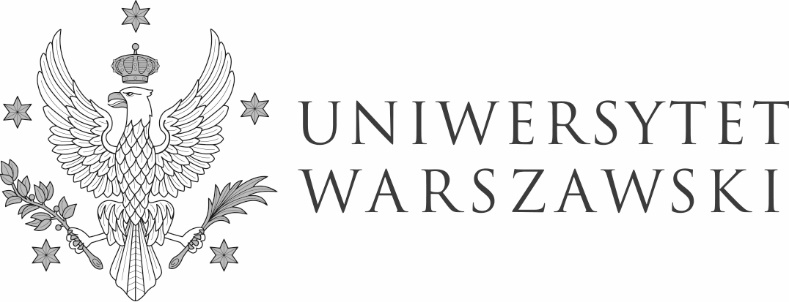 DZP-361/177/2021/BP/586                                                                                   Warszawa, dnia 30.05.2022 r.Do wszystkich zainteresowanychDotyczy: postępowania o udzielenia zamówienia publicznego prowadzonego w trybie podstawowym nr DZP-361/177/2021 pn.: Przebudowa instalacji elektrycznej w budynku Uniwersytetu Warszawskiego SOKRATES ul. Smyczkowa 9 w Warszawie.INFORMACJA O WYBORZE NAJKORZYSTNIEJSZEJ OFERTYZamawiający działając na podstawie art. 253 ust. 2 ustawy Prawo Zamówień Publicznych (t.j. Dz.U. z 2021 r. poz. 1129  z późn. zm.) zwanej dalej „ustawą” informuje, iż w wyniku ww. postępowania dokonał wyboru oferty najkorzystniejszej. Jako najkorzystniejszą wybrano Ofertę nr 2 złożoną przez Wykonawcę SELV POLSKA SP. Z O.O. SP.K ul. Wrocławska 9B, 26-600 Radom.Uzasadnienie wyboru: Oferta Wykonawcy SELV POLSKA SP. Z O.O. SP.K nie podlega odrzuceniu i została uznana za najkorzystniejszą na podstawie kryteriów oceny ofert określonych w SWZ. W niniejszym postępowaniu wpłynęły 4 oferty:Ocena ofertZamawiający dokonał oceny punktowej ofert niepodlegających odrzuceniu złożonych w niniejszym postępowaniu zgodnie z zapisami SWZ:W imieniu ZamawiającegoPełnomocnik Rektora ds. zamówień publicznychmgr Piotr SkuberaNumer ofertyWykonawca121ELTRIX Piotr Szymański ul. Bema 43, 05-420 Józefów2SELV POLSKA SP. Z O.O. SP.K ul. Wrocławska 9B, 26-600 Radom3ŁUNIBUD SPÓŁKA JAWNA -Łuniewski- ul. Orla 11 lok. 51, 00-143 Warszawa4NGS Sp. z o.o. ul. Wileńska 80, 05-200 WołominNrofertyKryteria oceny ofertKryteria oceny ofertPunkty łącznieNrofertyCena bruttoGwarancjaPunkty łącznie146,2840,0086,28260,0040,00100,00445,6140,0085,61